IN THE CIRCUIT COURT OF POLK COUNTY, MISSOURI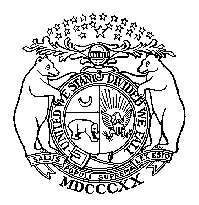 In re the Matter of ___________________________________ v ___________________________________DIV/CT ROOM _____________________________	CASE NO. __________________________FORM NO. 14 CHILD SUPPORT AMOUNT CALCULATION WORKSHEET FATHER  /   MOTHER is the “Parent Paying Support”Total Number of Children: _______________PARENT RECEIVING SUPPORTPARENT PAYING SUPPORTCOMBINED1.	MONTHLY GROSS INCOME1a. Monthly court-ordered maintenance being received2.	ADJUSTMENTS2a. Other monthly child support being paid under court or administrative order2b. Monthly court-ordered maintenance being paid2c. Monthly support obligation for other children.(1) Number of other children primarily residing in each parent’s custody(2) Each parent’s support obligation from support schedule using the parent’s Line 1 monthly gross income(3) Monthly child support received under court or administrative order for children included in line 2c(1)2c. TOTAL adjustment [Line 2c(2) minus Line 2c(3)]3. ADJUSTED MONTHLY GROSS INCOME (sum of lines 1 and 1a, minus lines 2a, 2b and 2c).4.	PROPORTIONATE SHARE OF COMBINED ADJUSTED MONTHLY GROSS INCOME (Each parent’s line 3 income divided by combined line 3 income).5.	BASIC CHILD SUPPORT AMOUNT(From support chart using combined line 3 income).6.	ADDITIONAL CHILD-REARING COSTS OF PARENTS	6a. Child Care Costs of Parent Receiving Support(1) Reasonable work-related child care costs of the parent receiving support.(2) Child Care Tax Credit (See Form 14 Directions)6a. TOTAL adjusted Child Care Costs [Line 6a(1) minus Line 6a(2)]6b. Reasonable work-related child care costs of the parent paying support6c. Health insurance costs for the children who are subjects of this proceeding6d. Uninsured agreed-upon or court-ordered extraordinary medical costs6e. Other agreed-upon or court-ordered extraordinary child-rearing costs7.	TOTAL ADDITIONAL CHILD-REARING COSTS (Enter sum of lines 6a, 6b, 6c, 6d and 6e).8.	TOTAL COMBINED CHILD SUPPORT COSTS (Sum of line 5 and line 7).9.	EACH PARENT’S SUPPORT OBLIGATION (Multiply line 8 by each parent’s line 4)10. CREDIT FOR ADDITIONAL CHILD-REARING COSTS (Line 7 of parent paying support).11. ADJUSTMENT FOR A PORTION OF AMOUNTS EXPENDED BY THE PARENT OBLIGATED TO PAY SUPPORT DURING PERIODS OF OVERNIGHT VISITATION OR CUSTODY.  (See Form 14 Directions) (Multiply line 5 by ___________ %).12. PRESUMED CHILD SUPPORT AMOUNT (Line 9 minus lines 10 and 11).